Экологический проект «Огород на окне»Во второй младшей группеI. Аннотация проектаТип проекта: познавательный.Вид проекта: групповой, исследовательский, творческий.Участники проекта: дети II младшей группы, воспитатель группы, родители.Социальная значимость проекта: приобщение детей к работе по выращиванию вместе с взрослым зелени на подоконнике ранней весной, развивать целеустремленность, наблюдательность, воспитание интереса к миру растений.Целевая группа: дети младшего дошкольного возраста, воспитатель, родители.Проект реализуется в три этапа – подготовительный, основной, заключительный.Основные мероприятия проекта:• Цикл познавательных занятий (элементарные научные сведения) по изучению культурных и декоративных растений.• Исследовательская и практическая деятельность детей по изучению особенностей выращивания огородных и декоративных культур.Продолжительность проекта: краткосрочный март-апрель- май 2020 г.Дальнейшее развитие проекта: проектная организация планируется и в последующих возрастных группах с посадкой новых огородных культур.I. Обоснование социальной значимости проектаАктуальность проекта: Многие родители, имеющие свои огороды (дачи, не подозревают, что зеленое царство начнет вызывать огромный интерес ребенка, если взрослые научат наблюдать за растением, видеть в зеленом ростке особое живое существо, жизнь которого целиком зависит от того, получает он уход или нет. Только с помощью взрослых дошкольник может понять, что жизнь растения зависит от наличия тепла, света и хорошей почвы, научится отличать здоровое и сильное растение от слабого, хилого, требующего «лечения». Научившись понимать состояние растений, ребенок будет сочувствовать и ухаживать. Таким образом, решаются задачи познавательно-исследовательского, социально-личностного, эстетического развития ребенка. Маленькие дети любят действовать. Мир вокруг себя они познают практически, а свои действия с наблюдениями за результатами. Практической деятельностью является непосредственное участие детей в уходе за растениями. Приобщение к посильному труду по уходу за растениями – это, прежде всего развитие таких качеств, как ответственность за выполнение поручения, за полученный результат, обязательность, целеустремленность. А это очень важные качества для обучения ребенка в школе. Однако проблема состоит в том, что дети младшего дошкольного возраста в недостаточной степени имеют представления о растениях, о том, где они растут, о необходимых условиях их роста, их интерес к познавательно-исследовательской деятельности недостаточно развит. Чтобы удовлетворить детскую любознательность, привить первые навыки активности и самостоятельности мышления, мы создали условия для поисково-исследовательской деятельности детей. Ознакомление с ростом и развитием растений можно осуществлять в зимне-весенний период, выращивая в помещении детского сада различные культуры из семян и луковиц, используя для этого огород на окне.II. Цель проекта. Формирование у детей интереса к исследовательской деятельности по выращиванию культурных растений в комнатных условиях.Создание условий для познавательного развития детей через проектно – исследовательскую деятельность и организацию художественно-продуктивной творческой деятельности.Задачи проекта:• Формировать у детей знания о росте и потребности растений;• Формировать умения наблюдать, ухаживать за огородными культурами;• Развивать любознательность, интерес к исследовательской деятельности, экспериментированию;• Воспитывать бережное и заботливое отношение к растениям;• Формировать партнерские взаимоотношения между педагогом, детьми и родителями.IV. Методы проектаОсновные этапы и направления реализации цели проекта:Подготовительный этапДеятельность педагога:• Беседы с детьми (выявление уровня знаний о растениях).• Составление плана работы над проектом.• Сбор материала необходимого для реализации проекта.• Чтение художественной литературы (потешек, пословиц, поговорок, песен, связанных с огородом и овощами).• Организация предметно – развивающей среды по теме проекта.• Изготовление дидактических игр и пособий.Деятельность детей:• Рассматривание иллюстративного материала, муляжей овощей по теме проекта.Взаимодействие с семьей.• Сбор необходимого материала для создания огорода.• Совместное обсуждение мероприятий по выполнению проекта.Практическая работаДеятельность педагога:• Беседы с детьми познавательного характера.Подбор наглядно – дидактических пособий, демонстрационного материала, природного материала, художественной и научной литературы, приобретение необходимого оборудования.• Организация предметно – развивающей среды по теме.• Подготовка информации для родительского уголка.Деятельность детей:• Посадка семян салата, лука, фасоли в землю.• Уход за растениями - полив, рыхление, прореживание.• Выполнение заданий в самостоятельных наблюдениях.• Игровая, двигательная деятельность.• Участие в практической деятельности.• Лепка овощей из пластилина.• Отгадывание загадок про овощи и фрукты.Совместная деятельность взрослых и детей:• Рассказы воспитателя, чтение детской художественной литературы.• Различные виды изобразительной деятельности по тематике.• Просмотр фильмов о растениях.• Сбор коллекций семян.• Рассматривание дидактических картинок, иллюстраций об овощах.• Труд в огороде.Подведение итоговДеятельность педагога:• Итоговая беседа с детьми (анализ проделанной работы).• Представление опыта.Деятельность детей:• Участие в итоговой беседе о проделанной работе.1. Беседы:• «Что такое огород и что на нём растёт»,• «Что такое «Огород на окне»,• «Какие растения можно вырастить на подоконнике»,• «Семена».2. Исследовательская деятельность:• «Строение растений»,• «Рассматривание веток тополя и березы с почками»• Рассматривание схемы «Как растет фасоль и горох»• «Рост и развитие растений»,• «Вода и росток»,• «Солнце и росток»,• «Проращивание семян».3. Практическая деятельность:• Отбор и посев семян. (Фасоль, горох, цветы для клумбы).• Полив, уход и наблюдения за овощными культурами.4. Экологические занятия по темам:• «Мы сажаем огород»• «Кто живет на ферме?»• «Кого чем угостить?»• «Семена»• «Первые всходы»• «Мир овощей».• 5. Игровая деятельность:• Дидактические игры: «Чудесный мешочек», «Отгадай по вкусу».• Настольная игра «Парные картинки», «Овощи».• Дидактическая игра «от какого овоща эта часть»• Дидактическая игра «Назови растение»• Дидактическая игра «Вершки и корешки»• Рассматривание иллюстраций с изображением различных растений, которые можно вырастить на подоконнике.• Рассматривание различных семян.• Сюжетно - ролевая игра «Овощной магазин».• 6. Художественно - творческая деятельность детей.• «Овощи» (лепка).• «Веточка березы» (рисование).• «Морковь» (аппликация).• Раскрашивание картинок.• Рисование «Лук от всех недуг».• Аппликация «Помидоры в банке».• Лепка «Овощи большие и маленькие».• 7. Речевое развитие.• Рассказ детей по теме «На нашей ферме»• Чтение сказок: «Репка», «Вершки и корешки», «Пых», «Спор овощей», Терапевтическая сказка,. «О полезных овощах», «О зеленом огурчике»• Инсценировка – игра «Однажды хозяйка с базара пришла».• Рассказ детей по теме: «А у нас в огороде».• Разучивание с детьми стихов, загадок, пословиц и поговорок об овощах.8. Подвижные игры• «Вкусный обед»• «Репка-репонька»• «Ходят капельки по кругу• «В огороде чучело»8. Консультация для родителей«Помощь ребенка на огороде».Ресурсное обеспечение.1. Подборка методической и художественной литературы и иллюстраций.2. Экологический уголок.3. Методический инструментарий: конспекты занятий, картотека дидактических игр и т. д.4. Технические средства: ноутбук, магнитофон, фотоаппарат и т. д.Предполагаемое распределение ролей в проектной группеВоспитатель: занимается подбором нужного материала, организует образовательные ситуации (посадка культур, эффективно развивает творческое и познавательное мышление детей дошкольного возраста, и привлекает родителей воспитанников для пополнения развивающей среды группы и знаний дошкольников.Дети: участвуют в познавательной деятельности, занимаются наблюдением за прорастанием огородных культур.Родители: приобрели землю, семена, материал для ухода за посадками, организовали развивающую среду для эффективного размещения в группе. Участвовали в оформлении огорода на окне; изготовили поделки для оформления сказочного огорода.Риски: Болезнь детей, педагога, отсутствие материальных ресурсов и другие непредвиденные обстоятельства.V. Рабочий план реализации проектаЭтапы реализации проекта1) Подготовительный (март)1. Определение цели и задач проекта.2. Анализ имеющихся условий в группе, детском саду.3. Сбор информационного материала о растениях (загадки, поговорки, стихотворения)4. Разработка комплексно - тематического плана работы5. Создание условий для организации работы в «огороде на окне»2) Основной (март, апрель)1. Рассматривание семян (укропа, салата, фасоли, гороха) посадка семян и лука.2. Исследовательская и практическая деятельность детей по изучению особенностей выращивания культурных насаждений:• подготовка почвы, приобретение семян, посадка, полив, рыхление;• оформление огорода на окне;• Наблюдение за растениями.3. Отражение результатачерез художественно-творческую деятельность.3) Заключительный (апрель)1. Анализ полученных результатов.2. Составление фотоальбома «Наш зеленый огород!».VI. Ожидаемые результатыПредполагаемые результаты: Из семечка, луковицы, зернышка можно вырастить растение. Создав огород на окне, мы вырастим лук, горох, фасоль и другие овощные культуры. У детей появится интерес к растениям. Они смогут различать некоторые виды растений, узнают много интересного из жизни растений, исследуют опытным путем условия, необходимые для их роста. Дети научатся вести наблюдения и делать первые выводы. Практической деятельностью является непосредственное участие детей в уходе за растениями. Приобщение к посильному труду по уходу за растениями – это, прежде всего развитие таких качеств, как ответственность за выполнение поручения, за полученный результат, обязательность, целеустремленность.Библиографический список:1. Иванова А. И. «Экологические наблюдения и эксперименты в детском саду. Мир растений», М. : 2005.2. Комарова Н. Г., Грибова Л. Ф. «Мир, в котором я живу», М. : 2006.3. Николаева С. Н. «Воспитание экологической культуры в дошкольном детстве», М. «Просвещение», 2005.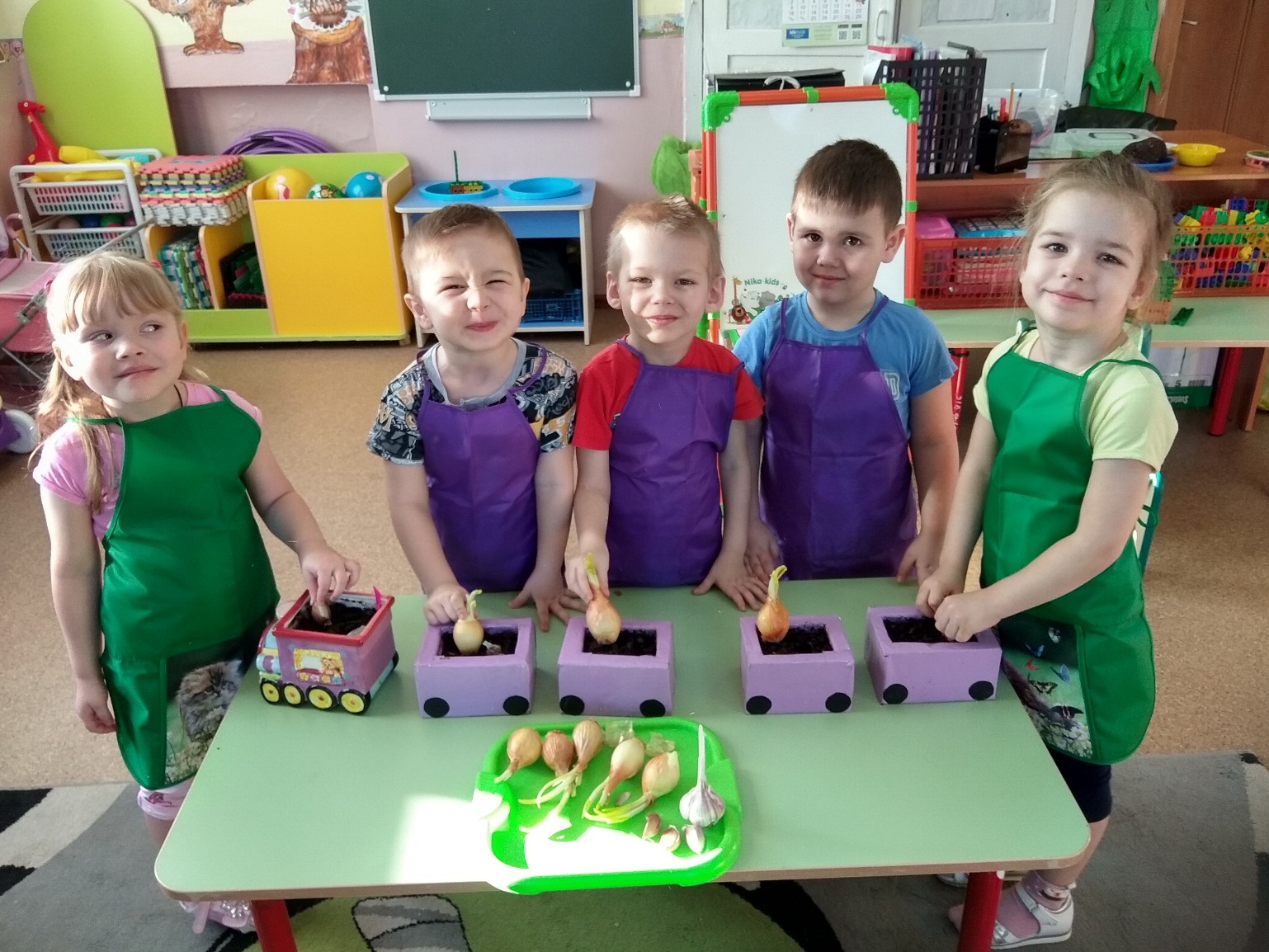 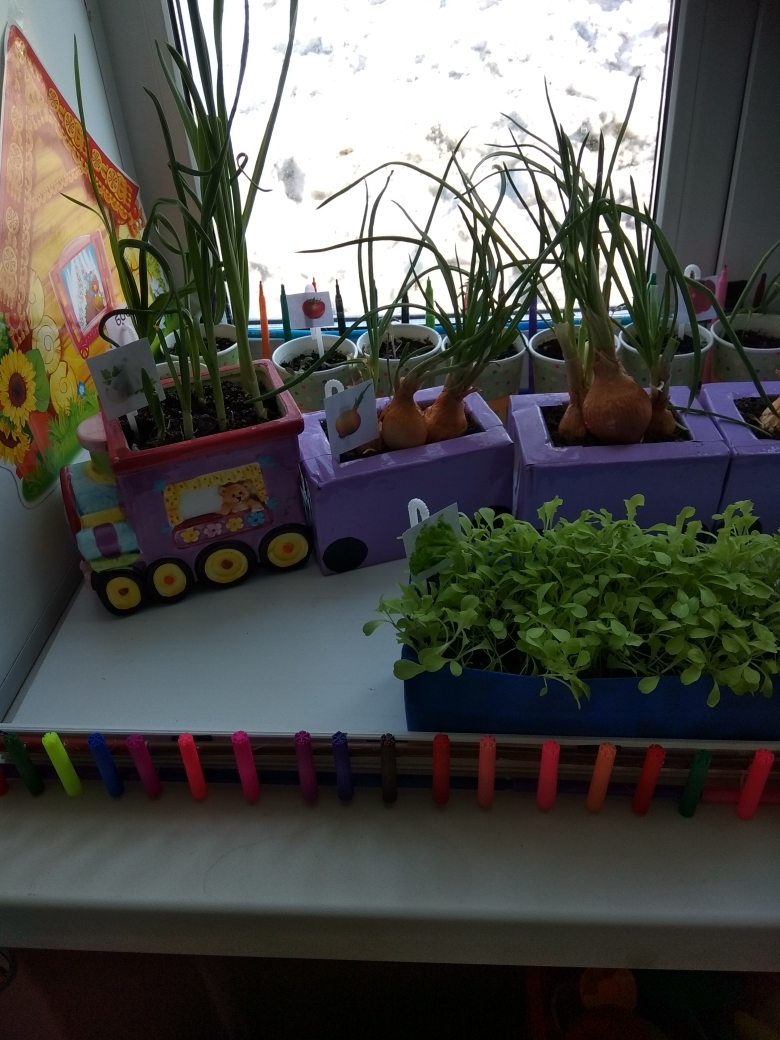 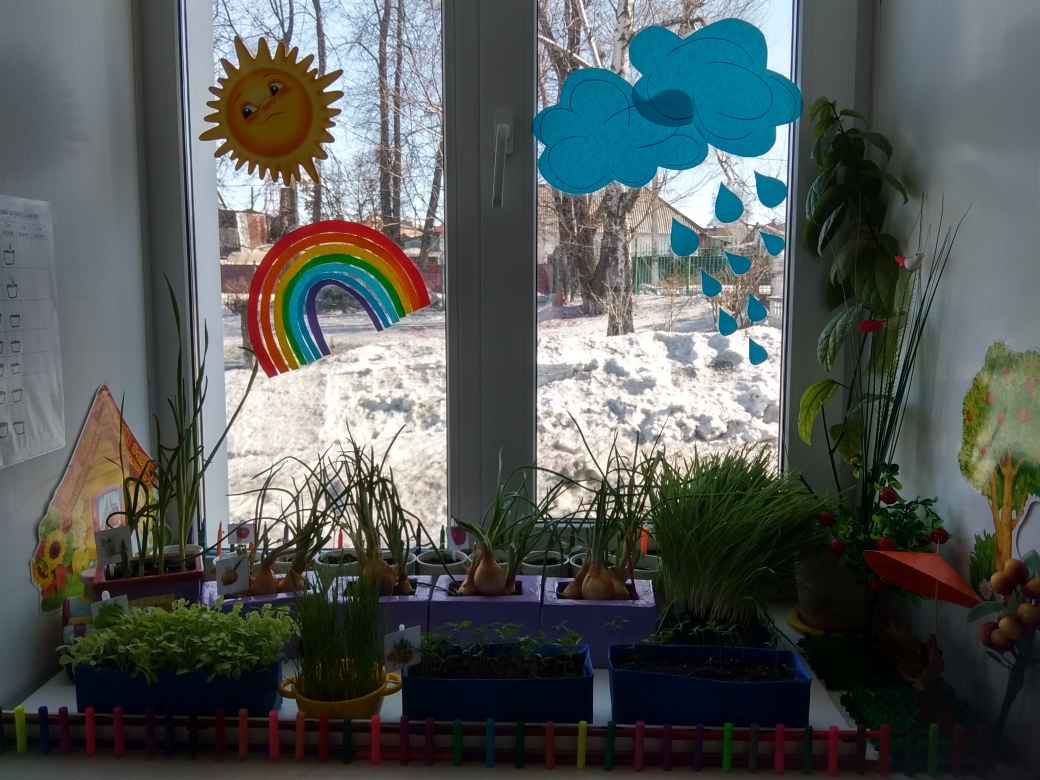 